ATZINUMS Nr. 22/8-3.10/174par atbilstību ugunsdrošības prasībāmAtzinums iesniegšanai derīgs sešus mēnešus.Atzinumu var apstrīdēt viena mēneša laikā no tā spēkā stāšanās dienas augstākstāvošai amatpersonai:Atzinumu saņēmu:20____. gada ___. ___________DOKUMENTS PARAKSTĪTS AR DROŠU ELEKTRONISKO PARAKSTU UN SATURLAIKA ZĪMOGU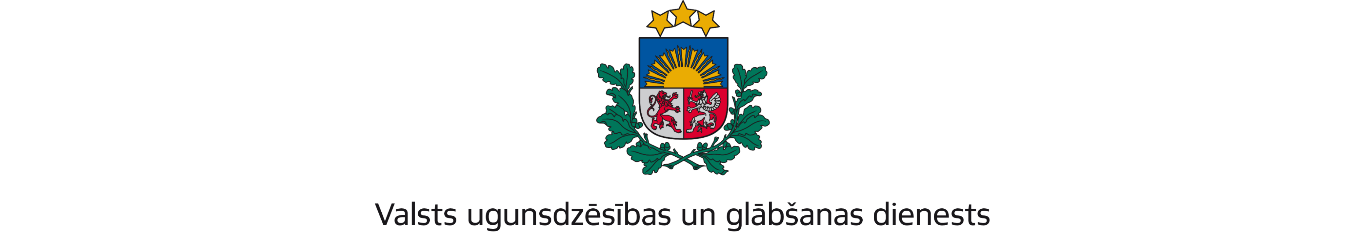 RĪGAS REĢIONA PĀRVALDEJaunpils iela 13, Rīga, LV-1002; tālr.: 67209650, e-pasts: rrp@vugd.gov.lv; www.vugd.gov.lvRīgaBiedrība "Angļu valoda Ling Me Fun" (izdošanas vieta)(juridiskās personas nosaukums vai fiziskās personas vārds, uzvārds)31.05.2024.Reģistrācijas Nr.40008320648(datums)(juridiskās personas reģistrācijas numurs)Krastupes iela 10 - 14, Ādaži, Ādažu novads, LV-2164(juridiskās vai fiziskās personas adrese)1.Apsekots: bērnu dieas nometņu “Brainstorm” un “Bloging” organizēšanai paredzētās telpas(apsekoto būvju, ēku vai telpu nosaukums)2.Adrese: Gaismas iela 10, Salaspils, Salaspils novads 3.Īpašnieks (valdītājs): Aleksandrs Rumjancevs(juridiskās personas nosaukums vai fiziskās personas vārds, uzvārds)Gaismas iela 10, Salaspils, Salaspils novads(juridiskās personas reģistrācijas numurs un adrese vai fiziskās personas adrese)4.Iesniegtie dokumenti: Biedrībs "Angļu valoda Ling Me Fun" nometņu vadītājas Ekaterinas Klein iesniegumi (2 gab)5.Apsekoto būvju, ēku vai telpu raksturojums: vienstāva dzīvojamā māja ar kopējo platību160m2. Telpas nodrošinātas ar automātisko ugunsgrēka atklāšanas un trauksmes signalizācijas sistēmu. Nometnes vajadzībām tiks izmantotas telpas ar platību 145m2.6.Pārbaudes laikā konstatētie ugunsdrošības prasību pārkāpumi: Nav konstatēti7.Slēdziens: Objekts atbilst ugunsdrošības prasībām.8.Atzinums izsniegts saskaņā ar: Ministru kabineta 2009.gada 1.septembra noteikumu Nr.981 „Bērnu nometņu organizēšanas un darbības kārtība” 8.5.punkta prasībām(normatīvais akts un punkts saskaņā ar kuru izdots atzinums)9.Atzinumu paredzēts iesniegt: Pēc pieprasījuma(iestādes vai institūcijas nosaukums, kur paredzēts iesniegt atzinumu)Valsts ugunsdzēsības un glābšanas dienesta Rīgas reģiona pārvaldes priekšniekam, Jaunpils ielā 13, Rīgā, LV-1002.(amatpersonas amats un adrese)Valsts ugunsdzēsības un glābšanas dienesta Rīgas reģiona pārvaldes Ugunsdrošības uzraudzības un civilās aizsardzības nodaļas inspektoreK.Ozoliņa(amatpersonas amats)(paraksts)(v. uzvārds)(juridiskās personas pārstāvja amats, vārds, uzvārds vai fiziskās personas vārds, uzvārds; vai atzīme par nosūtīšanu)(paraksts)